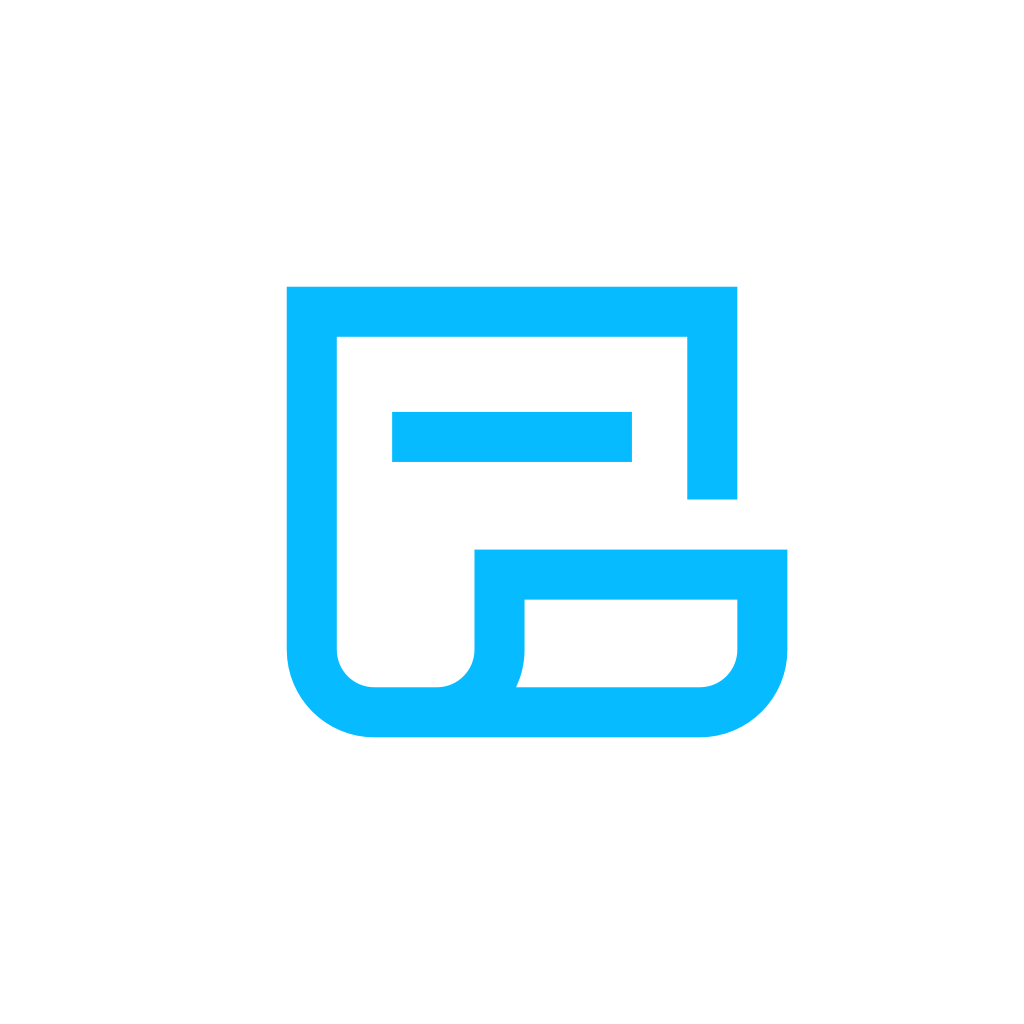 Microsoft InvoicingGet paid fast with great looking invoices and online payments.Designated for small businesses.Microsoft InvoicingGet paid fast with great looking invoices and online payments.Designated for small businesses.Microsoft InvoicingGet paid fast with great looking invoices and online payments.Designated for small businesses.Tired of doing invoices manually? Do you want to get paid earlier? Sign up for Microsoft Invoicing today.Tired of doing invoices manually? Do you want to get paid earlier? Sign up for Microsoft Invoicing today.Tired of doing invoices manually? Do you want to get paid earlier? Sign up for Microsoft Invoicing today.Tired of doing invoices manually? Do you want to get paid earlier? Sign up for Microsoft Invoicing today.Tired of doing invoices manually? Do you want to get paid earlier? Sign up for Microsoft Invoicing today.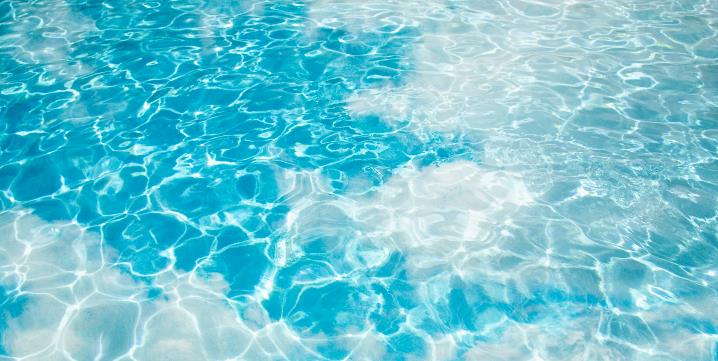 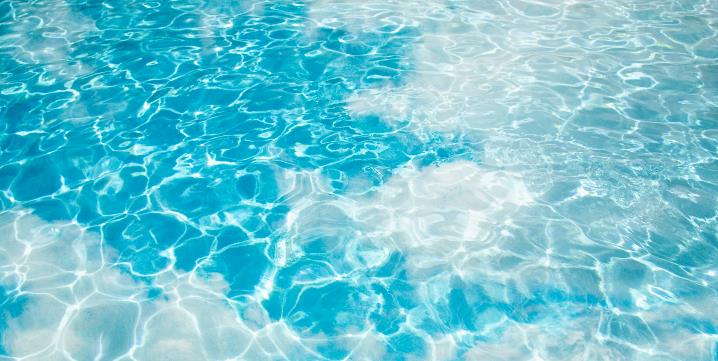 